UK-China Early Career Researcher Links Workshop中英青年合作学者网络研讨会Systematic Innovation for 
Food Security and Rural Sustainability in China中国食品安全保障和农村可持续发展的系统创新Online International Workshop线上国际研讨会09:00 – 12:00 (GMT) 8th – 9th December 2021
(Online via Microsoft Teams)2021年12月8至9日每晚17:00至20:00（北京时间）形式：微软TeamsBackground 会议背景Global challenges in rural poverty, food security, climate change call for international research collaboration in sustainable agriculture and rural transformation. A UK and Chinese early career researcher (ECR) Links Workshop is jointly funded by the Newton Fund and Natural Science Foundation of China (Newton-NSFC) with aims to establish a network for researchers from two countries to develop interdisciplinary and stakeholder engaged research collaboration to address challenges and opportunities related to ecological agriculture, food system and rural transition. With the support from internationally renowned scholars and industrial leaders, 41 ECRs from 30 research institutions (universities) across natural and social sciences have been gathered online for sharing their experience and research findings and developing common interests and roadmaps in collaborative research and engagement with industrial stakeholders. This workshop is jointly organised by Nottingham University Business School (NUBS) and Rural Development Institute of Chinese Academy of Social Sciences (RDI of CASS), in partnership with James Hutton Institute (JHI) and Centre for International Agricultural Research of the Chinese Academy of Agricultural Sciences (CIAR of CAAS). It is supported by China Agricultural University (CAU), University of Nottingham Ningbo China (UNNC), Agricultural Engineering Precision Innovation (Agri-EPI) Centre, China Britain Regional Initiative (CBRI) and Asia Business Centre of University of Nottingham (ABC).应对全球农村贫困、食品安全、气候变化等挑战性问题，需要强化在可持续农业和乡村转型方面的国际研究合作。中英青年学者合作网络项目由英国牛顿基金及中国国家自然科学基金委员会联合资助，旨在为中英两国青年学者搭建交流合作平台，推进跨学科及利益相关者参与的研究合作，在生态农业、食物系统、乡村转型等领域，共同应对挑战、抓住机遇。在多名国际知名学者及企业家的指导下，来自中英等国30所研究机构及院校的41名多学科（自然科学和社会科学）青年学者，通过线上会议方式，分享了跨学科研究的经历和成果，并就合作研究的兴趣点及其同中英两国农业领域产学研合作路径展开了建设性的研讨。本次线上国际会议由英国诺丁汉大学商学院（NUBS）和中国社会科学院农村发展研究所（RDI CASS）联合主办， 协办单位为英国詹姆斯·赫顿研究院（JHI）、中国农业科学院海外农业研究中心（CIAR CAAS）；支持单位为中国农业大学（CAU）、宁波诺丁汉大学（UNNC）、英国精准农业工程创新中心（Agri-EPI）、中英区域协会（CBRI）及诺丁汉大学亚洲商务中心（ABC）。Aims/Objectives 会议目标Facilitate academic exchange along the line of challenge-oriented and systematic perspective researches for food security and rural sustainability in China and global south 在中国及第三世界国家食品安全、农村可持续发展领域，围绕挑战性问题，就如何发展系统思考与研究方法论创新，进行学术交流和分享.Share research findings, methodological innovation and resources for interdisciplinary research collaboration among ECRs between UK and China 中英两国青年学者分享学术研究发现、方法论探索、跨学科合作研究资源Identify opportunities and pathways for research and innovation collaboration between ECRs and industrial stakeholders from two countries in agriculture and rural development. 探讨中英两国青年学者同利益相关者在农业及农村领域开展合作研究及创新的机会及路径Expected Outcomes 会议成果Three ECR Collaboration Groups in social innovation, food system transition, sustainable agriculture形成中英青年学者合作研究网络：社会创新、粮食系统转型及可持续农业Industrial links for ECR engagement in smart farm, community-supported agriculture, rural tourism中英青年学者参与产业合作：智慧农场、社区支持农业及乡村旅游Showcases of challenge-oriented, interdisciplinary, stakeholder engaged research design and delivery挑战性问题导向的、利益相关者参与的跨学科研究案例展示A number of high-quality publications to address local challenges and good practices in global south 数篇高质量文章聚焦于第三世界国家挑战问题及其成功经验Roadmaps and partnerships for UK-China collaboration in smart agriculture, potato industrialisation, rural tourism在智慧农业、马铃薯产业化、乡村旅游等领域，发展中英合作的路线图A research report with policy recommendations for UK-China agricultural/rural research & innovation collaboration发表关于中英农业/农村领域合作研究及创新方面的调研报告，提出政策建议Who May Be Benefitted from this Event? 谁应参加？Young researchers and doctoral students who are interested in systematic thinking and innovation for food system transition, rural innovation and sustainability, challenge-oriented and stakeholder engaged research在以下领域对系统性思考及创新感兴趣的青年学者及博士生：粮食系统转型、乡村创新及可持续发展、挑战性问题导向的及利益相关者参与的研究Representatives from government agencies, industrial companies, farmers’ or community-support organisations who are interested in the UK-China collaboration in agricultural/rural research and innovation对中英两国在农业及农村领域发展研究创新开展合作感兴趣的政府部门、业界公司、农民组织、社区支持组织How to Attend? 如何报名？We welcome interests to submit an online application for a place by clicking the link below欢迎对本次国际会议主题感兴趣的各界人士注册参会，注册地址：:Systematic Innovation for Food Security and Rural Sustainability in China Tickets, Wed 8 Dec 2021 at 09:00 | EventbriteAgenda 日程安排Day 1 (Wed 8th) Systematic Methodology for Food / Rural Studies
第一天（12月08日星期三）食品与农村研究的系统方法论Day 2 (Thu 9th) UK-China Collaboration in Agri & Rural Development
第二天（12月09日星期四）中英农业及乡村发展合作Guests of Honour 荣誉嘉宾Keynote Speakers 主旨发言人Chairs and other speakers 分论坛主持人及其他发言人Panellists 讨论组成员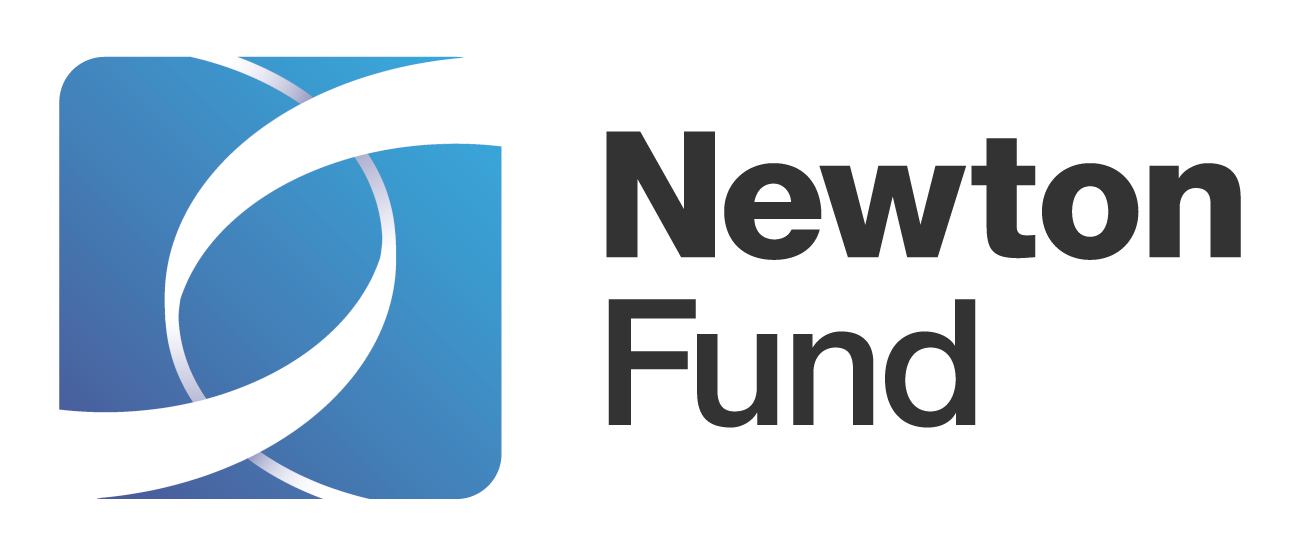 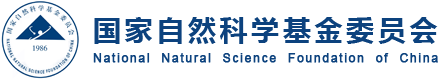 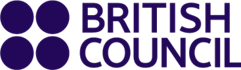 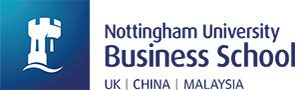 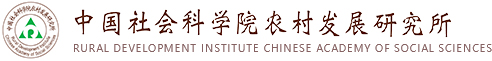 Co-organisers协办单位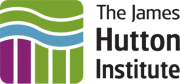 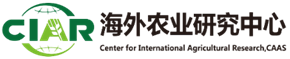 Supported by支持单位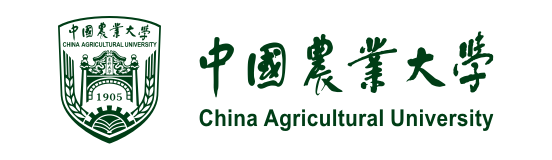 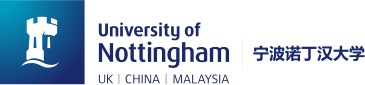 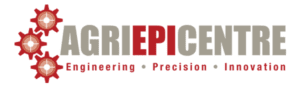 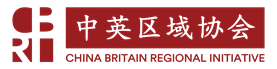 Section 1 Opening Remarks & Keynote Speeches (1) 开幕致辞及主旨发言,Chair: Prof. Patrick Chau, Vice-Provost, UNNC，主持人：Patrick Chau教授，宁波诺丁汉大学副校长Section 1 Opening Remarks & Keynote Speeches (1) 开幕致辞及主旨发言,Chair: Prof. Patrick Chau, Vice-Provost, UNNC，主持人：Patrick Chau教授，宁波诺丁汉大学副校长09:00-09:20 GMT17:00-17:20 CSTWelcome & food security in China: theory & policyProf. Houkai Wei, Director, Rural Development Institute (RDI), CASS欢迎致辞，中国粮食安全：理论及政策魏后凯教授，中国社会科学院农村发展研究所所长09:20-09:40 GMT17:20-17:40 CSTGlobal food system in transition: Challenges & research opportunities for ECRsProf. Shenggen Fan, Dean, Academy of Global Food Economics and Policies, CAU全球粮食系统转型：挑战及青年学者研究机遇樊胜根教授，中国农业大学全球食物经济与政策研究院院长09:40-10:00 GMT17:40-18:00 CSTFuture Food Beacon across disciplinary & campus boundaries Prof. David Salt, Director, Future Food Beacon, University of Nottingham (UoN)跨学科、跨校园的未来食品安全研究卓越灯塔项目David Salt教授，英国诺丁汉大学未来粮食研究主任Section 2 Good Practices & Research Findings in Systematic MethodologyChair: Prof. Fengjing Nie, Deputy Director, Centre for International Agriculture Research of CAAS系统研究方法论的探索与发现, 主持人：聂凤英教授，中国农业科学院海外农业研究中心副主任Section 2 Good Practices & Research Findings in Systematic MethodologyChair: Prof. Fengjing Nie, Deputy Director, Centre for International Agriculture Research of CAAS系统研究方法论的探索与发现, 主持人：聂凤英教授，中国农业科学院海外农业研究中心副主任10:00-10:10 GMT18:00-18:10 CSTBuilding a STB ecosystem for rural sustainability in LiangshanProf. Xiyao Wang (SAU) & Prof. Gubo Qi (CAU) 四川凉山农村可持续发展与马铃薯科技小院生态系统建设, 王西瑶教授 (四川农业大学), 齐顾波教授 (中国农业大学)10:10-10:20 GMT18:10-18:20 CSTCitizen sciences for food system research in the UK & China中英粮食系统研究中的社区参与, Dr. Christian Reynolds, City University of London (伦敦城市大学)10:20-11:00 GMT18:20-19:00 CSTNon staple food crops development for food security in China, WJ Long (CAU) Knowledge exchange & science-policy-practice interface, WK Wang (Glasgow U) Socio-economic drivers of nutrition environment nexus, P He (Cardiff U)Network analysis of food-water-economy nexus, LR Liu (Surrey U) Coastal hydrology & agricultural transformation, X Yu (Zhongshan U)Sensory & Consumer Science, Q Yang (UoN)Impact of reducing food loss on food consumption inequality, X Yang (CASS)China’s alternative & traditional food networks, R Alcock (Oxford U)Alternative livelihoods in BRI countries, Y Jin (Yunnan Agriculture U)Section 3 ECR Group Reports & Roundtable Discussion with PanellistChair: Prof. Oliver Morrissey, University of Nottingham & CI of the project 青年学者分组报告及圆桌会议讨论, 主持人：Oliver Morrissey教授，诺丁汉大学，本项目联合申请人Section 3 ECR Group Reports & Roundtable Discussion with PanellistChair: Prof. Oliver Morrissey, University of Nottingham & CI of the project 青年学者分组报告及圆桌会议讨论, 主持人：Oliver Morrissey教授，诺丁汉大学，本项目联合申请人Group Report分组报告11:05-11:20 GMT19:05-19:20 CST1: Challenge-oriented research & fieldwork挑战性问题导向的研究设计与田野调查2: Citizen sciences for food system studies食物系统研究的社区参与问题3: Publications to address challenges in reality围绕挑战性问题撰写学术文章Roundtable Discussion圆桌会议讨论11:20-11:55 GMT19:20-19:55 CSTWhy is challenge-oriented research important for rural studies in global south为什么挑战性问题导向的学术研究对第三世界国家农村发展具有重要意义?How can systematic perspective contribute to food security/rural sustainability 系统性思考如何贡献于食品安全和农村可持续发展?By what mechanism can ECR links be developed and enhanced 通过何种方式或机制有助于发展和加强中英两国青年学者间的合作研究网络?Panellists讨论成员Prof. Mark Talyor, James Hutton Institute 英国詹姆斯·赫顿研究院研究员Prof. Gubo Qi, China Agricultural University, 农业大学齐顾波教授，Prof. Meryem Duygun, NUBS, 诺丁汉大学商学院教授Mr. Jason Feehily, Knowledge Exchange Asia, UoN诺丁汉大学中心杰森.菲利先生11:55-12:00 GMT19:55-20:00 CSTConcluding remarks by Bin Wu, PI of the project第一天会议总结，武斌博士，本项目主持人Section 4 Opening Ceremony & VIP addresses：Global Challenges & Policy Responses: Chair: Prof. Tongquan Sun, Co-PI of the project & Research Fellow, RDI of CASS国际会议开幕式及VIP致辞  主持人：孙同全教授，中国社科院农发所研究员，本项目联合主持人 Section 4 Opening Ceremony & VIP addresses：Global Challenges & Policy Responses: Chair: Prof. Tongquan Sun, Co-PI of the project & Research Fellow, RDI of CASS国际会议开幕式及VIP致辞  主持人：孙同全教授，中国社科院农发所研究员，本项目联合主持人 09:00-09:40 GMT17:00-17:40 CST5 minutes for 
each speaker 每人5分钟Scene setting and summary from Day 1背景简介及第一天会议总结Dr. Bin Wu, PI of the project 武斌博士，本项目主持人Opening Address开幕致辞Prof. Zoe Wilson, Pro-Vice Chancellor of UoN, 诺丁汉大学副校长Mr. Tim Standbrook, British Consulate General Chongqing英国驻重庆总领事馆Prof. Colin Campbell, CEO of JHI, 英国詹姆斯·赫顿农科院总裁Prof. Xiaoyun Li, CAU,中国农业大学国际发展与全球农业学院创始人李小云教授Prof. Martin Lockett, Dean of NUBS China, 宁波诺丁汉大学商学院院长Prof. Peter Ho, Chair of ICARDC Network中国农业与农村发展国际会议网络主席Prof. Yu Xiong, Ass. Dean, Surrey University英国萨里大学助理副校长熊榆教授Section 5 Keynote Speeches (2) & Research Report: UK-China Agri/Rural Innovation CollaborationChair: Prof. Simon Mosey, Director, HGI for Innovation & Entrepreneurship, UoN主旨发言及研究报告, 主持人：Simon Mosey教授，诺丁汉大学海顿·格林创新创业中心主任Section 5 Keynote Speeches (2) & Research Report: UK-China Agri/Rural Innovation CollaborationChair: Prof. Simon Mosey, Director, HGI for Innovation & Entrepreneurship, UoN主旨发言及研究报告, 主持人：Simon Mosey教授，诺丁汉大学海顿·格林创新创业中心主任09:40-10:00 GMT 17:40-18:00 CSTChallenges of global agriculture & China’s responses: Top 10 questions 全球农业挑战与中国的应对：十个重大问题, Prof. Jules Pretty (Essex University, 塞克斯大学) & Prof. Songliang Wang (FAFU,福建农林大学王松良教授)10:00-10:20 GMT18:00-18:20 CSTUK-China collaboration for sustainable development in global south: Overview of Newton funded projects中英两国在第三世界国家可持续发展领域的合作前景：牛顿项目概述，Mr. Richard Baker, Newton Fund Strategic Manager（牛顿项目总负责人）10:20-10:40 GMT 18:20-18:40 CSTExperience & prospect to UK-China agricultural innovation collaboration中英农业创新合作：经验及展望，Prof. Dave Ross, Agri-EPI（英国精准农业中心总裁）10:40-11:00 GMT18:40-19:00 CSTUK-China Agri/Rural Innovation Collaboration: Research findings and policy recommendation 中英农业及乡村创新合作：研究发现及政策建议Dr. Bin Wu, PI of this project (武斌博士，本项目主持人)Section 6 Roadmaps for UK-China Collaboration: ECR Reports & Roundtable Discussion中英合作路线图：青年学者分组报告及圆桌会议讨论Chairs (主持人): Dr. Robert Wapshott, Associate Dean of NUBS (诺丁汉大学商学院副院长)Ms. Min Rose, Deputy Director of RKE, UNNC (宁波诺丁汉大学研究与知识交流中心副主任何敏女士)Section 6 Roadmaps for UK-China Collaboration: ECR Reports & Roundtable Discussion中英合作路线图：青年学者分组报告及圆桌会议讨论Chairs (主持人): Dr. Robert Wapshott, Associate Dean of NUBS (诺丁汉大学商学院副院长)Ms. Min Rose, Deputy Director of RKE, UNNC (宁波诺丁汉大学研究与知识交流中心副主任何敏女士)Group report分组报告11:00-11:15 GMT19:00-19:15 CST1: Upgrading Potato STB via ECRs engagement青年学者参与马铃薯科技小院2: Promoting UK-China rural tourism促进中英乡村旅游合作3: Facilitating digital entrepreneurship 中英智慧农业/乡村合作Roundtable Discussion圆桌会议讨论11:15-11:55 GMT 19:15-19:55 CSTWhat are resources & opportunities for the bilateral collaboration 双边合作的资源及机遇有哪些?By what mechanisms can ECRs participate & contribute to it 青年学者通过何种机制如何参与、贡献?How can ECRs & stakeholders work together in the near future 青年学者同利益相关者近期如何开展合作?Panellists讨论成员Prof. Xiuli Xu, CIDGA of CAU 中国大国际发展与全球农业学院院长徐秀丽教授Dr. Hannah Noke, HGI, NUBS 诺丁汉大商学院海顿·格林创新创业中心副主任Dr. Jonathan Snape, Head of JHL 英国詹姆斯·赫顿公司总经理Ms. Lisa William, Agri-EPI Centre 英国英国精准农业中心经理Ms. Xiaomei Liu, Yunhe Centre丹巴登龙云合森林学校执行校长刘晓梅女士11:55-12:00 GMT19:55-20:00 CSTConcluding remarks by Bin Wu, PI of this project会议总结致辞：武斌博士，本项目主持人Prof. Zoe Wilson is Pro-Vice Chancellor of the University of Nottingham for the Faculty of Science. The Faculty is made up of 7 Schools (Biosciences, Chemistry, Computer Science, Mathematical Sciences, Pharmacy, Physics and Astronomy, Psychology), undertakes world-class research spanning wide ranging topics including agriculture and food security, quantum physics, plant genomics, human imaging, neuroscience, sustainable chemistry, mathematical modeling and beyond. We work closely with industry on the training of the next generation of scientists and collaborate worldwide to ensure our research has major societal impact.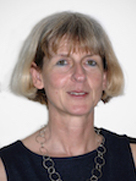 Mr. Tim Standbrook, Deputy Consul General, British Consulate General Chongqing (To be added)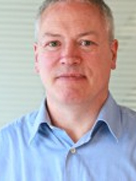 Prof. Colin Campbell is CEO of James Hutton Institute (JHI). He has been in post since Feb 2016. Prior to this he was Interim CEO from September 2015 and before that was Director of Science Excellence responsible for the strategic development of the excellence of the institute's scientists, facilities and resources. He has 28 years of research experience in soil microbiology/soil science applied to agri-environment issues. 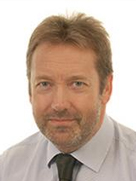 Prof. Xiaoyun Li is a founder and Honorary Dean of College of International Development and Global Agriculture (CIDGA) of CAU. His expertise and research cover international development, aid, agriculture and rural development, poverty reduction, gender and development, sustainable resource management. He is also Chair of the Network of Southern Think Tanks (NeST), and Chair of China International Development Research Network. 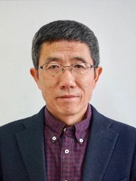 Prof. Martin Lockett is Dean Faculty of Business, Nottingham University Business School China, University of Nottingham Ningbo China (UNNC). After 13 years’ research and teaching in leading universities (Cambridge, Open University, Imperial College, Oxford), he spent 16 years in a variety of senior business roles working for John Lewis, KPMG, American Management Systems, Sapient and Arthur D Little with experience in Europe, Asia, US, Middle East and Africa. In 2017, he moved to his current role as Dean of the Faculty of Business at UNNC where is responsible for around 3,000 students and 150 staff.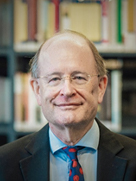 Prof. Peter Ho is a Chairman of ICARDC (International Conference on Agricultural and Rural Development in China) Network and Editor of the Cambridge University Press on Global Development Series. He is Professor at Zhejiang University and Professorial Fellow at the LSE. His papers have appeared in leading journals of development, environment and planning. Prof. Ho was awarded the ERC Consolidator Grant, China Rural Development Award. Ho has served as advisor to Prime Minister of The Netherlands and Chinese Minister of Natural Resources.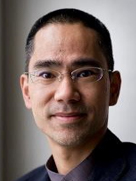 Prof. Yu Xiong is Associate Dean International of the University of Surrey and Director of Innovation and Commercialization. His research focuses on technology development, sustainable and technological issues in global supply chains. He has published in and guest editors to many leading international journals. He has helped the growth of more than 100 companies and has brought in more than 26 million pounds investment to the UK's innovation projects.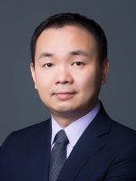 Prof. Houkai Wei is Director Rural Development Institute (RDI), CASS. In addition, he is also serviced as a member of Agricultural and Rural Committee of the 13th National People's Congress and Editor-in-Chief of “China Rural Economy” and “China Rural Survey”. As one of top Chinese scholars in rural studies, he has played a leading role in mobilising and contributing relevant resources and his expertise to Chinese ECRs in designing and delivering interdisciplinary and policy relevant researches.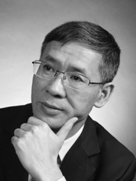 Prof. Shenggen Fan is Dean of Academy of Global Food Economy Policy, CAU, and former Director of International Food Policy Research Institute. He has engaged widely on issues related to agriculture, food, health, climate change, natural resource management and information technologies. He is a member of the CGIAR System Board, and advisory board members of many international organizations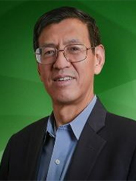 Prof. David Salt is Director, Future Food Beacon, University of Nottingham (UoN) Prof Salt left the UK after his PhD in 1990 to work as an academic in the US and became the Scientific Director for Genomic Research and Technology for the Bindley Bioscience Centre. In 2011 he came back to the UK as a Chair in Plant Science, and the founder and co-Director of the Centre for Genome-Enabled Biology and Medicine at the University of Aberdeen. In Aug 2016 Prof Salt took up a new Chair in Genome-Enabled Biology at the University of Nottingham.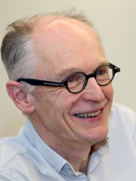 Prof. Jules Pretty, Director of the Centre for Environment and Society, Essex University. He is formerly Deputy Vice-Chancellor (2010-19) and former Deputy-Chair of the UK government’s Advisory Committee on Releases to the Environment. He is Chief & Founding Editor of the International Journal of Agricultural Sustainability. He received an OBE in 2006 for services to sustainable agriculture, and the British Science Association Presidential Medal (Agriculture and Food) in 2015.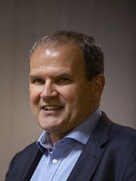 Prof. Dave Ross is CEO of Agri-EPI Centre Ltd, a UK Centre of Agricultural Innovation, growing the business and network globally. With over 100 industrial partners, Agri-EPI supports and delivers research, development, demonstration and training on precision agriculture and engineering to maximise the agri-tech sector’s contribution to sustainable food production and supply. It is developing a UK-China SmartFarm partnerships.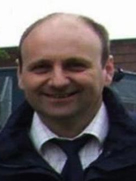 Mr. Richard Baker is a Newton Fund Strategic Manager based in Beijing and head up the Newton Fund in China, supporting science and innovation partnerships to promote economic development and social welfare. In my time at the Embassy I have also worked in the visa section and Department for International Trade. I am a vegetarian runner, have a degree in geophysics, and in my younger days I used to be a children’s fitness instructor in Tokyo.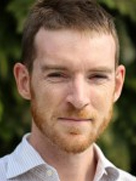 Prof. Patrick Chau is Vice-Provost in Research, University of Nottingham Ningbo China and Li Dak Sum Chair in Information Systems and Operations Management in March 2019. Prior to joining UNNC, he has served at the University of Hong Kong (HKU) for almost twenty years during which he has held various management positions including Director of the School of Business and Associate Dean at the Faculty of Business and Economics. 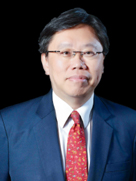 Prof. Tongquan Sun, is PI of the project & Research Fellow of RDI of CASS Senior Research Fellow and the Head of Rural Finance Division in Rural Development Institute of Chinese Academy of Social Sciences (CASS). Before joined CASS, he had worked at the China International Centre for Economic and Technical Exchanges, a counterpart of UNDP, for more than 10 years in charge of planning and organising many international projects.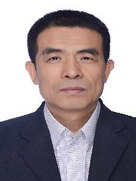 Prof. Fengjing Nie is Deputy Director, Centre for International Agriculture Research, Chinese Academy of Agricultural Sciences (CAAS). She has led over 100 research projects funded by ministries of Chinese government and international organisations (FAO, WFP, IFAD, UNDP, IFPRI, World Bank, ADB, Ford Foundation). She has extensive research experience in food supply chains, e-commerce, empowerment of women, and agricultural research collaboration between China and Africa.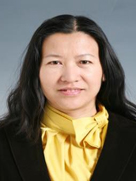 Prof. Oliver Morrissey is Director of the Centre for Research on International Trade and Economic Development of UoN and Managing Editor of the Journal of Development Studies since 2005. He has substantial research experience related to economic development policies in the developing world, especially Africa. Oliver maintains primary research interests in the economic analysis of aid, taxation and trade performance and policy, especially in Africa.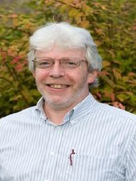 Prof. Simon Mosey is Director, HGI for Innovation & Entrepreneurship, UoN. He is editor of the Journal of Technology Transfer. His research interests address technology entrepreneurship, entrepreneurship education and innovation management. His publications appear in leading academic journals such as Entrepreneurship Theory & Practice, Research Policy, Journal of Management Studies. He is Chair of the Young Entrepreneurs Scheme for entrepreneurial skills of over 5,500 academic researchers.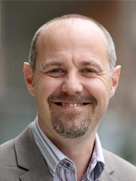 Ms. Min Rose is Deputy Director of Knowledge Exchange at University of Nottingham Ningbo China. Min has 23 years’ professional experience of promoting UK-China collaboration across trade, investment, education, innovation, civic and cultural collaboration. Before joining University of Nottingham in 2011, she was the China Business Advisor for Leicestershire and then the East Midlands Development Agency between 2004 and 2011 when she supported over 500 companies and institutions in the East Midlands region to develop business links with China.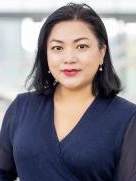 Dr. Robert Wapshott is Associate Dean of Nottingham University Business School. Robert's research centres on small business and entrepreneurship. In particular, management practices in small firms and related areas of government policy that influence these firms’ operating environments. Robert has also studied knowledge-intensive firms, such as those in business services and advanced manufacturing.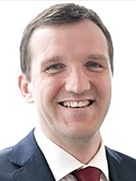 Prof. Songliang Wang is Professor at Fujian Agriculture and Forestry University (FAFU) and Director of the institute of higher education of FAFU. He has co-authored three agro-ecology textbooks together with his Canadian colleagues, one published by the Springer (2020). He led the establishment of the first Community Supported Agriculture (CSA) model in 2009. Currently, he serves as practitioner of the paddy-based ecological agriculture model in rural Fujian and his personal plan of “grassroots professor”.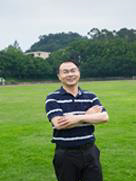 Dr. Xiyao Wang Professor at Sichuan Agricultural University. She is academic and technical leaders of Sichuan province and chief expert of Potato Scientific & Technology Backyard in Butuo County. Prof Wang was awarded the first prize for scientific and technological progress of Sichuan province, the prize for scientific and technological progress of Ministry of Agriculture and Rural Affairs of China. Dr Wang is also Vice President of Sichuan Agricultural Technical Association, executive director of National Potato Industry Technology Innovation Alliance. 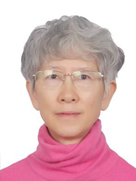 Dr. Gubo Qi is Professor of CIDGA of CAU with a range of research expertise and interests in farmer-cantered innovation, community-based resource management, agricultural adaptation to climate change, and circular agriculture. Her empirical researches cover more than 20 provinces in China and more than 10 countries across Asia, Africa and Latin America. She has substantial experience in conducting international consultative or comparative projects including: agricultural cooperation, action research on Sino- Tanzania agricultural innovation cooperation, and international cooperation for poverty alleviation in BRI countries.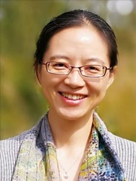 Dr. Christian Reynolds is Senior Lecturer at the Centre for Food Policy, City University, London. Christian is recognised as a global expert on food loss and waste and sustainable diets. He has worked on these issues in Australia, New Zealand, Indonesia, the UK, US, and Europe. He is the lead editor of the Routledge Handbook of Food Waste (2019). Christian has given evidence to UK and NZ parliaments on FLW and contributed to the Food Loss and Waste Accounting and Reporting Standard.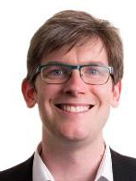 Dr. Bin Wu is Senior Research Fellow of NUBS and PI of the project. He has substantial experience in designing and delivering international and interdisciplinary projects in international shipping, internal and international migration, rural innovation and sustainability. Recently, he completed a GCRF project focusing on cooperative ecosystem in rural China. He is a coordinator of a UoN-China programme in rural entrepreneurship and sustainability.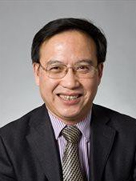 Mr. Ben Peng is Senior Executive of Asia Business Centre, University of Nottingham. Since joining the university in 2014, Ben is responsible for identifying and driving specific institution level project collaborations between Asian corporate and the University to achieve specified commercial outcomes. Ben has over 13 years’ relevant working experience in marketing communication, public relations, media, higher education and public/private organisations across UK and China. Ben is co-host of the UK-China ECR Links Workshop.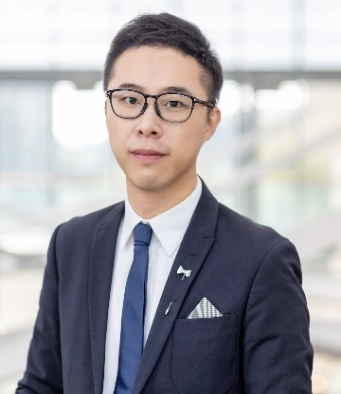 Prof. Mark Talyor CI of the project, Group leader at the James Hutton Institute (JHI) based in Scotland. He is a plant molecular physiologist with extensive experience in potato research and potato innovation diffusion in Sub-Saharan African countries. He involves James Hutton Ltd (the largest potato seed breeding company in the UK/EU)’s overseas projects (including China, Central Asia and Africa) focusing on potato industrialisation and international trade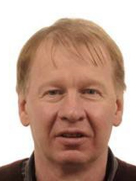 Prof. Meryem Duygun is Co- Director of the Global Centre for Banking and Financial Innovation at Nottingham University Business School. She is the Founding President of IFABS-International Finance and Banking Society and she directs the University of Nottingham Fintech Research Network. Her expertise is in the areas of risk, financial technologies (FinTech) and Insurtech, and her research attracted funding from UK Research and Innovation ESRC and the British Academy.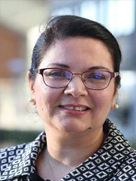 Prof. Xiuli Xu Dean of College of International Development and Global Agriculture, CAU, key member of China International Development Research Network (CIDRN) and Network of Southern Think Tanks (NeST). Her main research interests include global development governance and its daily operation, China’s overseas investment and foreign aid, the evolution of development thinking, and developmental state building in African countries. She has broad international collaboration with development partners such as the UNOSSC, WB, UNDP, IDRC and DFID. She is the initiator of the public knowledge platform: IDT (International Development Times) disseminating frontier debates about development studies in China and beyond.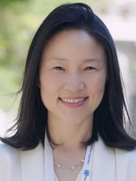 Dr. Hannah Noke Associate Professor in Entrepreneurship and Innovation at the University of Nottingham Business School and Deputy Director of The Haydn Green Institute for Innovation and Entrepreneurship. Her research interests lie in the broad area of entrepreneurship and innovative behaviour, with a focus on understanding the early stage start-up process and how entrepreneurs make sense of opportunities.. Hannah Noke is the author and co-author of numerous peer-reviewed academic articles in leading UK and European Journals.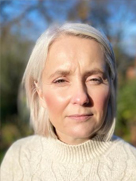 Dr. Jonathan Snape is Head of James Hutton Ltd (JHL), a subsidiary company of James Hutton Institute. He is responsible for managing the Institute’s IP Portfolio including an extensive list of plant variety rights which are licenced in more than 25 countries around the world (including China). He has more than 25 years’ experience working at the interface between academia and industry.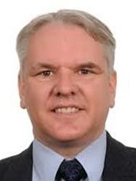 Ms. Lisa William is Communication Management, Agri-EPI Centre. She has spent over 20 years working in the industry in a variety of different roles. More recently, Lisa headed the agri-food division of Promar International, with a focus on client engagement, business development, project delivery, implementing systems, PR and team management. Lisa has dealt with the project management and direction of a range of assignments in the fresh and processed horticultural sectors, as well as the pork, dairy, poultry and beef sectors with clients from across the supply chain operators, government departments, levy bodies/ organisations in both the UK and globally. 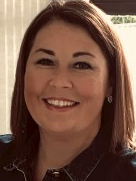 Ms. Xiaomei Liu is Acting Director of Yunhe Centre. She is the first Chinese winner of Rotary Foundation World Peace Fellowship and is working on the strengthening of local Chinese communities, support their cultural and environmental conservation. She has over six years of work experience in environmental protection and non-profit organization development before joining Yunhe Centre. With mission of strengthening capacity of rural communities and social enterprise, Xiaomei now is working for IFNF as a secretary in West of China.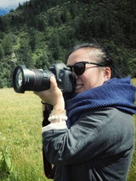 Mr. Jason Feehily is the Director of Knowledge Exchange Asia, which seeks to enhance research, policy and commercial collaborations in Asia for the University. Jason spent part of his role at the award winning University of Nottingham Ningbo China Campus with a focus on research; entrepreneurship; CPD; and philanthropic engagement. Jason holds a first degree in Theology and Philosophy from New College Oxford University and Masters in both Training and Business Administration from Leicester University.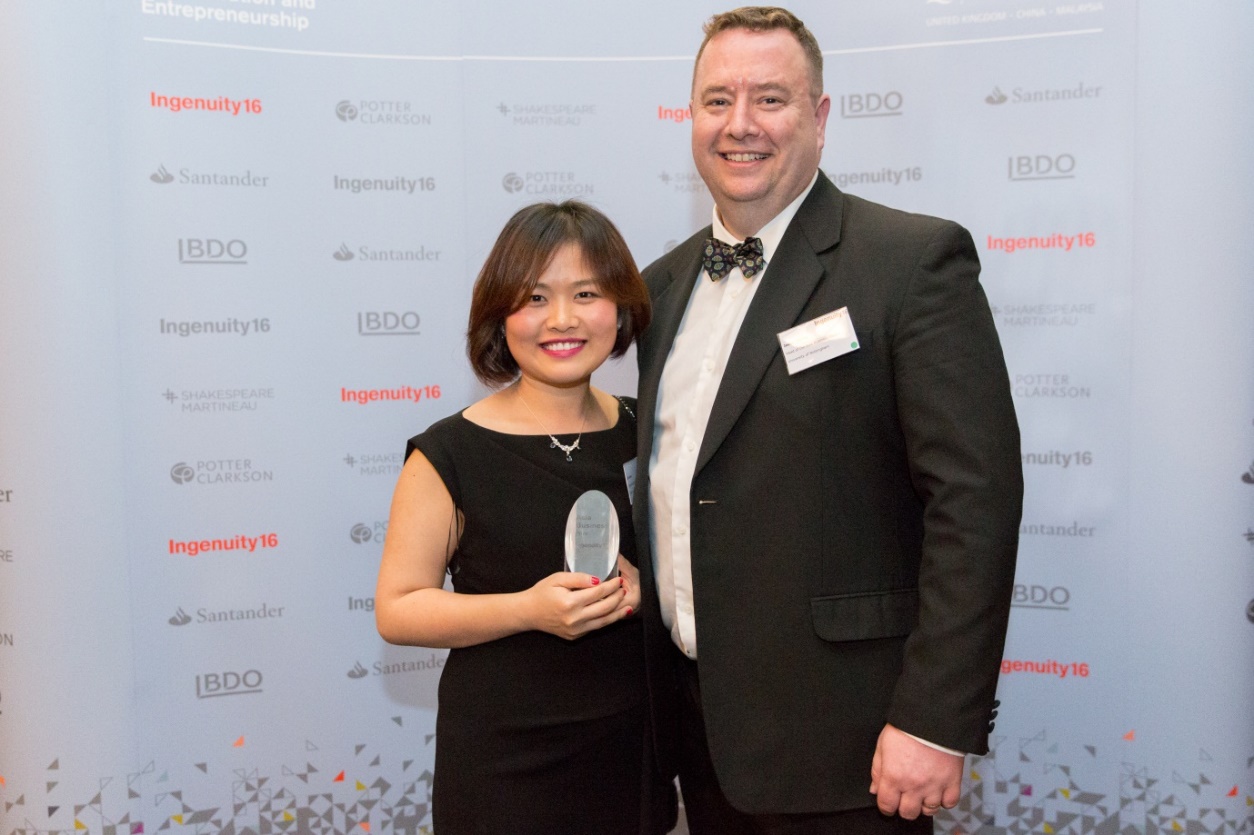 